Publicado en Madrid el 04/03/2019 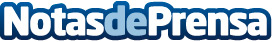 Brian Cross firma con Universal MusicBrian Cross, el DJ español con más colaboraciones con estrellas mundiales como Miguel Bosé, Ricky Martin, Yandel, Sophie Ellis Bextor, Lali, Mónica Naranjo, INNA o Marta Sánchez entre otros, ficha por Universal MusicDatos de contacto:Daniel Alejandre Morte931895834Nota de prensa publicada en: https://www.notasdeprensa.es/brian-cross-firma-con-universal-music_1 Categorias: Internacional Nacional Música Entretenimiento http://www.notasdeprensa.es